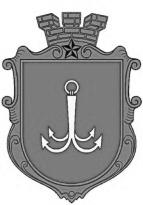 ОДЕСЬКА МІСЬКА РАДАПОСТІЙНА КОМІСІЯЗ ПИТАНЬ ПЛАНУВАННЯ, БЮДЖЕТУ І ФІНАНСІВ ________________№_________________на №______________від______________┌						┐ПОРЯДОК  ДЕННИЙзасідання комісії09.11.2023 р.                   15-00                  каб.3071. Розгляд змін до бюджету Одеської міської територіальної громади на 2023 рік:1.1. лист Департаменту фінансів Одеської міської № 04-13/290/1334 від 24.10.2023 року. 2. Розгляд проєкту рішення «Про внесення змін до рішення Одеської міської ради від 30 листопаду 2022 року № 1012-VІІІ «Про бюджет Одеської міської територіальної громади на 2023 рік».3. Розгляд листа секретаря Одеської міської ради Ігоря Коваля щодо виконання протокольного доручення XXIII сесії Одеської міської ради VIII скликання  від 27 вересня 2023 року (лист № 108/вих-мр від 04.10.2023 року).4. Розгляд звернення гр-на М.Ненно щодо встановлення пільгового розміру ставки збору за місця для паркування транспортних засобів.5. Розгляд звернень  щодо надання пільги зі сплати земельного податку.6. Розгляд Плану роботи постійної комісії Одеської міської ради з питань планування, бюджету і фінансів на 2024 рік.пл. Думська, 1, м. Одеса, 65026, Україна